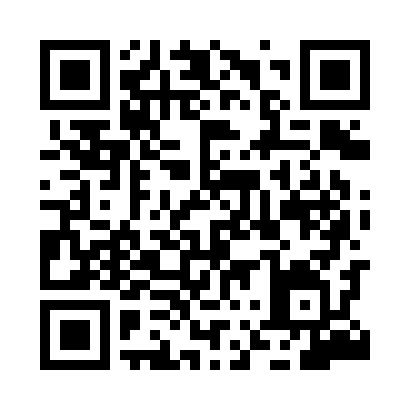 Prayer times for Idaes, PortugalWed 1 May 2024 - Fri 31 May 2024High Latitude Method: Angle Based RulePrayer Calculation Method: Muslim World LeagueAsar Calculation Method: HanafiPrayer times provided by https://www.salahtimes.comDateDayFajrSunriseDhuhrAsrMaghribIsha1Wed4:436:301:306:268:3110:112Thu4:416:291:306:278:3210:133Fri4:396:271:306:288:3310:144Sat4:386:261:306:288:3410:165Sun4:366:251:306:298:3510:176Mon4:346:241:306:308:3610:197Tue4:326:221:306:308:3710:208Wed4:316:211:296:318:3810:229Thu4:296:201:296:318:3910:2310Fri4:276:191:296:328:4010:2511Sat4:266:181:296:328:4110:2612Sun4:246:171:296:338:4210:2813Mon4:226:161:296:348:4310:3014Tue4:216:151:296:348:4410:3115Wed4:196:141:296:358:4510:3316Thu4:186:131:296:358:4610:3417Fri4:166:121:296:368:4710:3618Sat4:156:111:296:368:4810:3719Sun4:136:101:306:378:4910:3920Mon4:126:091:306:388:5010:4021Tue4:106:091:306:388:5110:4122Wed4:096:081:306:398:5210:4323Thu4:086:071:306:398:5310:4424Fri4:066:061:306:408:5410:4625Sat4:056:061:306:408:5510:4726Sun4:046:051:306:418:5610:4827Mon4:036:051:306:418:5610:5028Tue4:026:041:306:428:5710:5129Wed4:016:031:316:428:5810:5230Thu4:006:031:316:438:5910:5331Fri3:596:021:316:439:0010:55